ČESKÝ JAZYK   A  LITERATURAPovinný úkol k odevzdání: (zadání úkolu, rozsah, způsob zpracování,..)Vážení rodiče a moji milí žáci, tentokrát obdržíte přípravu na příští týden o něco dříve, ale vypracovávat ji budete až v příštím týdnu.Nejprve bych Vám všem chtěla poděkovat za účast na on-line vyučovací hodině a doufám, že vám alespoň trochu pomohla pochopit nové učivo párových souhlásek. Příští týden bych ráda zkusila matematiku-násobení číslem 4.  V příštím týdnu budeme pokračovat v procvičování pravopisu souhlásek b nebo p, ale nejprve si zopakujeme něco z průběhu roku, protože jsem zjistila, že jste některé učivo trošku zapomněli.Na str. 25 tohoto listu si zopakuješ psaní u, ů, ú. Z listu 25 cv. 2 opíšeš do sešitu.Na str. 29 tohoto listu si zopakuješ pravopis měkkých a tvrdých souhlásek. Z listu 29 cv. 2 opíšeš do sešitu. Obě napsaná cvičení mi pošleš ke kontrole.Najdi si v učebnici str. 131 a přečti si cv. 1, potom pracuj podle zadaných úkolů na této straně.Na str. 132 napiš cv. 4 a cv. 5 do sešitu a pošli ke kontrole.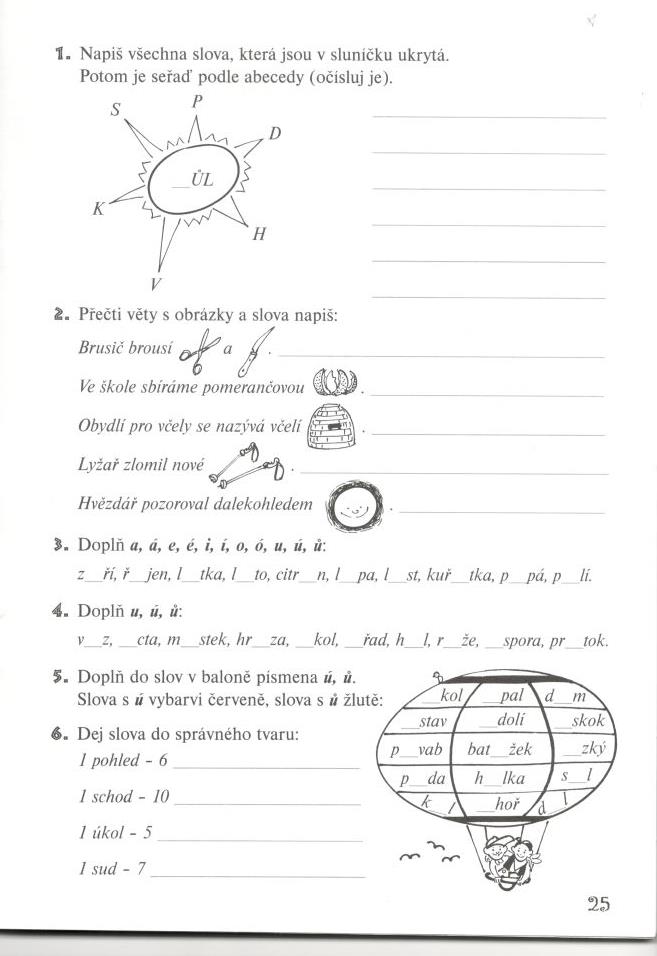 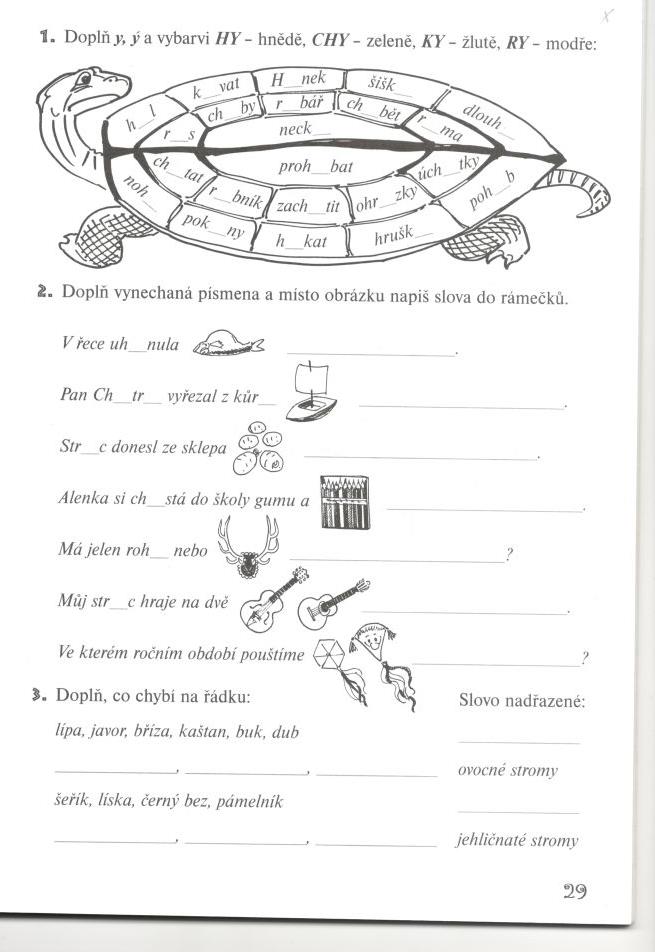 ČTENÍPovinný úkol k odevzdání: (zadání úkolu, rozsah, způsob zpracování,..)Ze čtení nás čeká krásná a zajímavá práce.  Měsíc duben je Mezinárodním měsícem dětské knihy a 1. června nás čeká Mezinárodní den dětí.  Duben je měsícem dětské knihy ustanoven proto, že se v tomto měsíci narodil významný světový pohádkář-Hans Christian Andersen. A právě o něm a jeho pohádkách si budeme tyto 2 týdny vyprávět a učit se.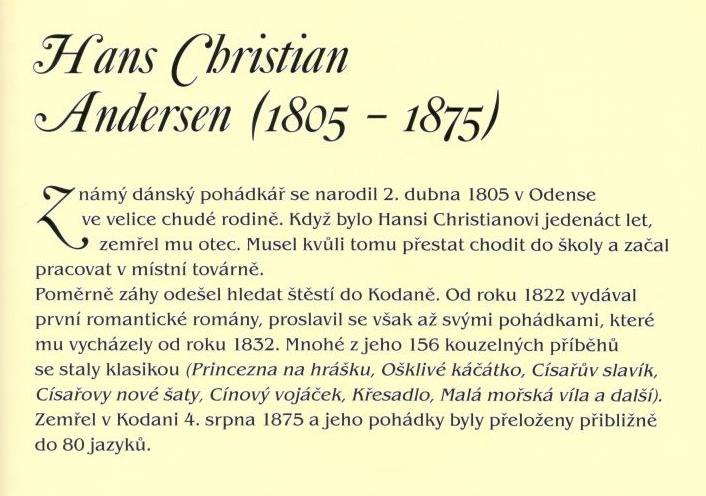 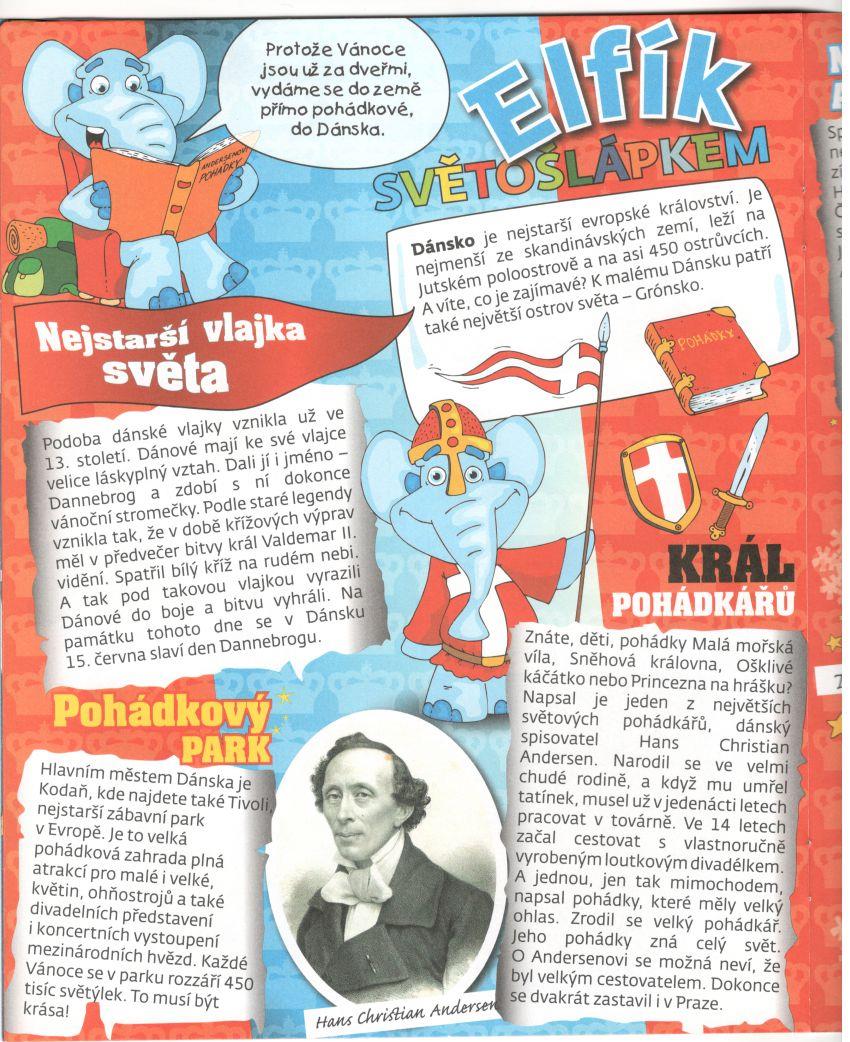 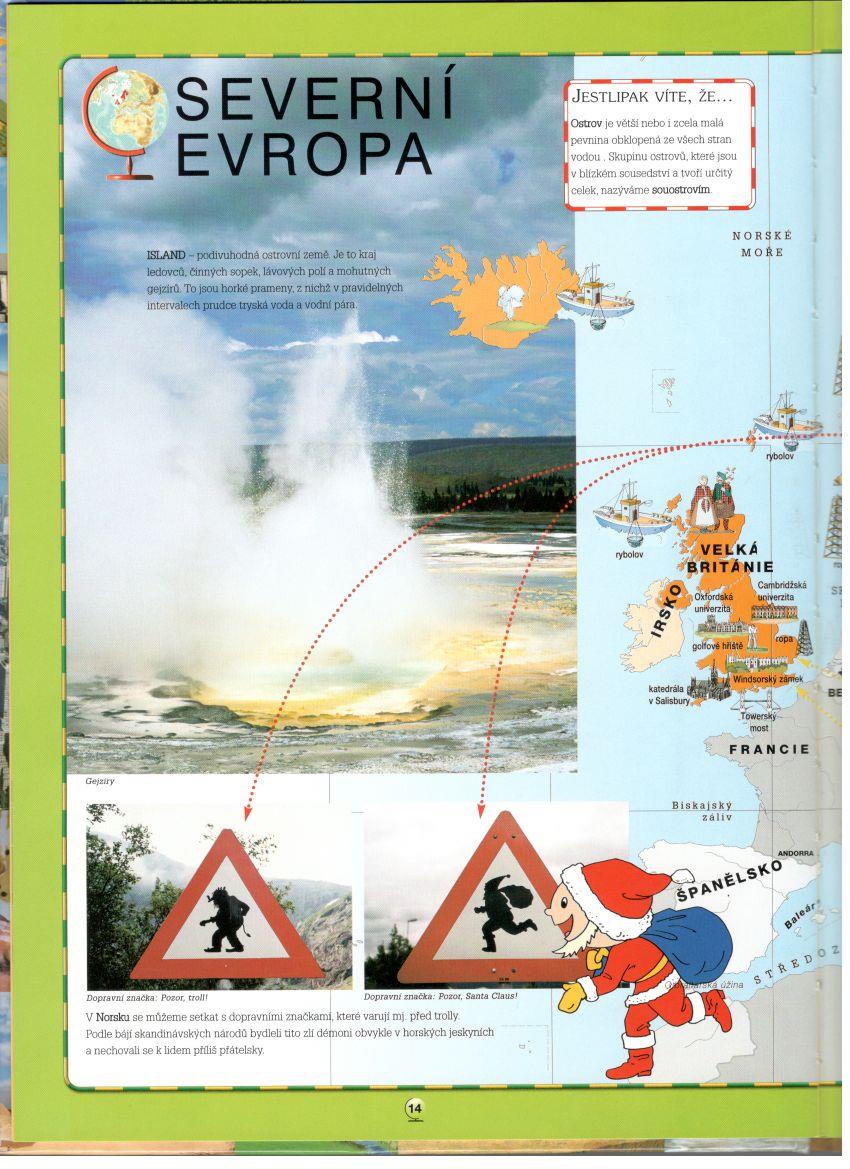 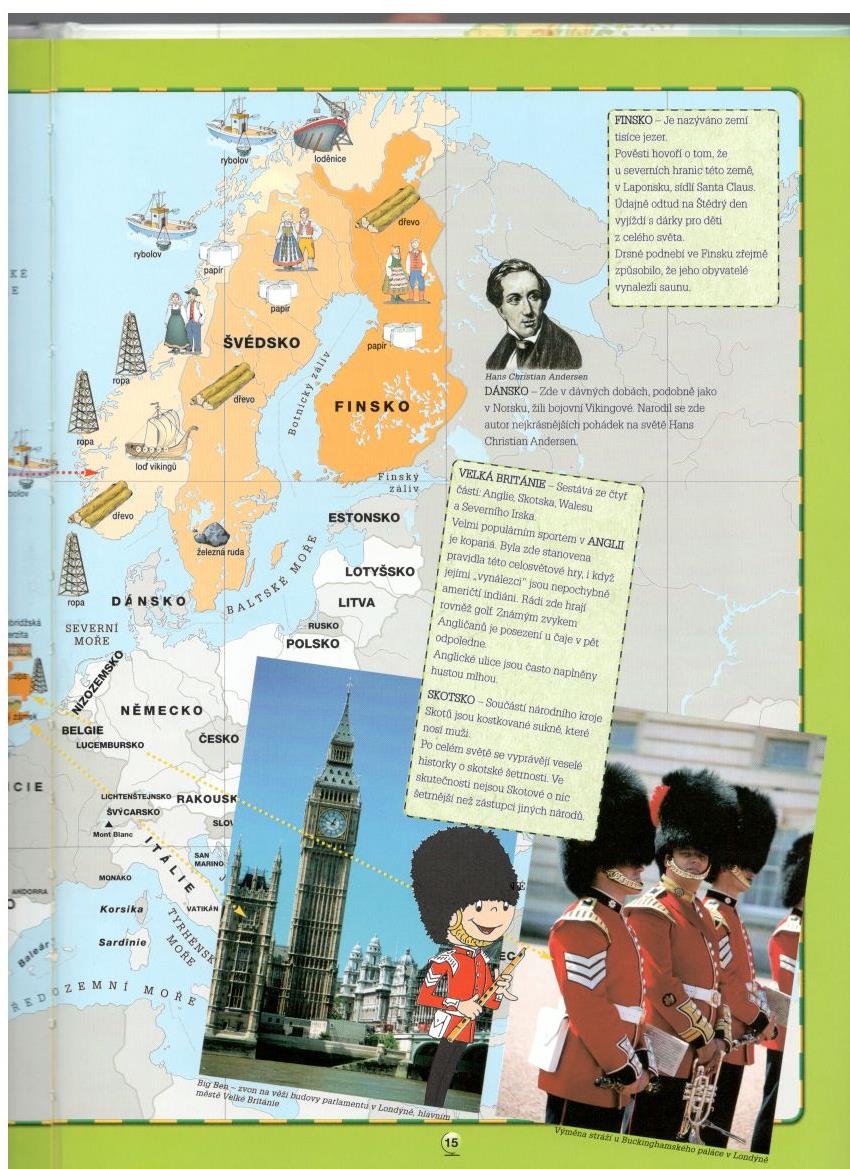 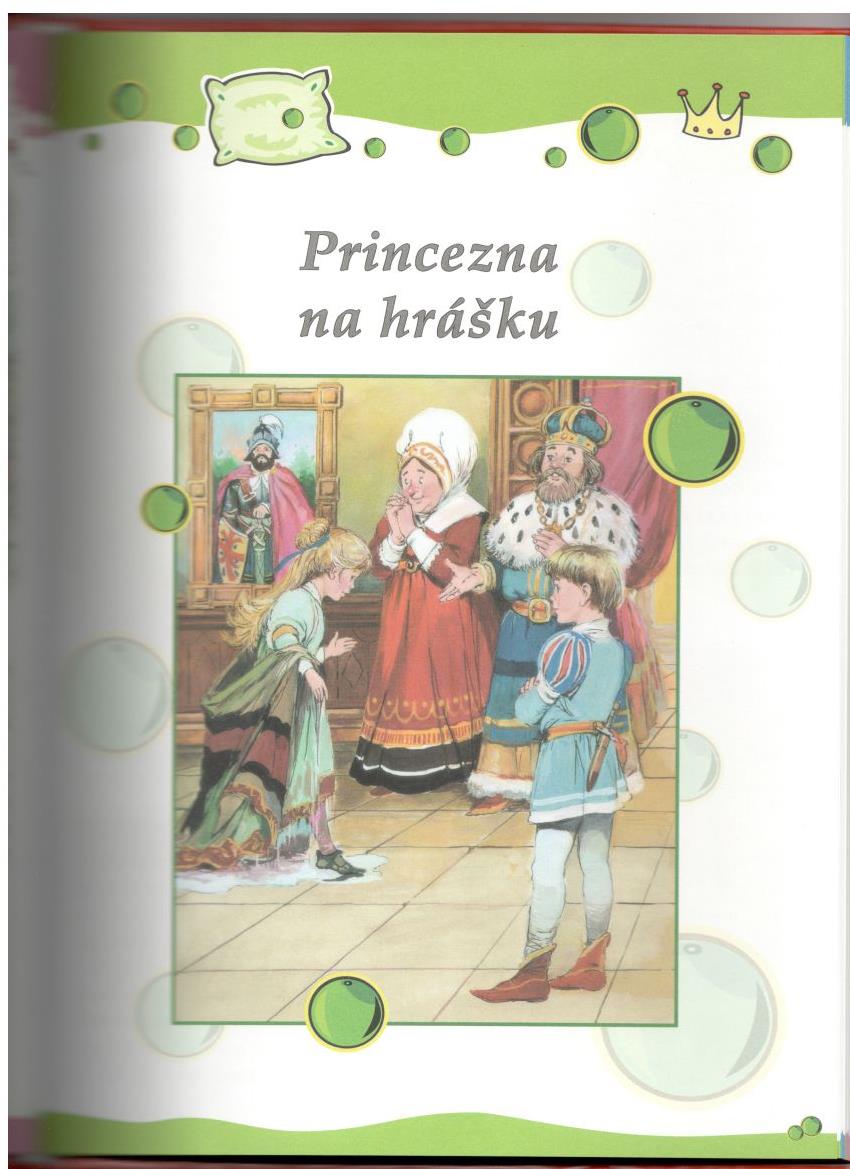 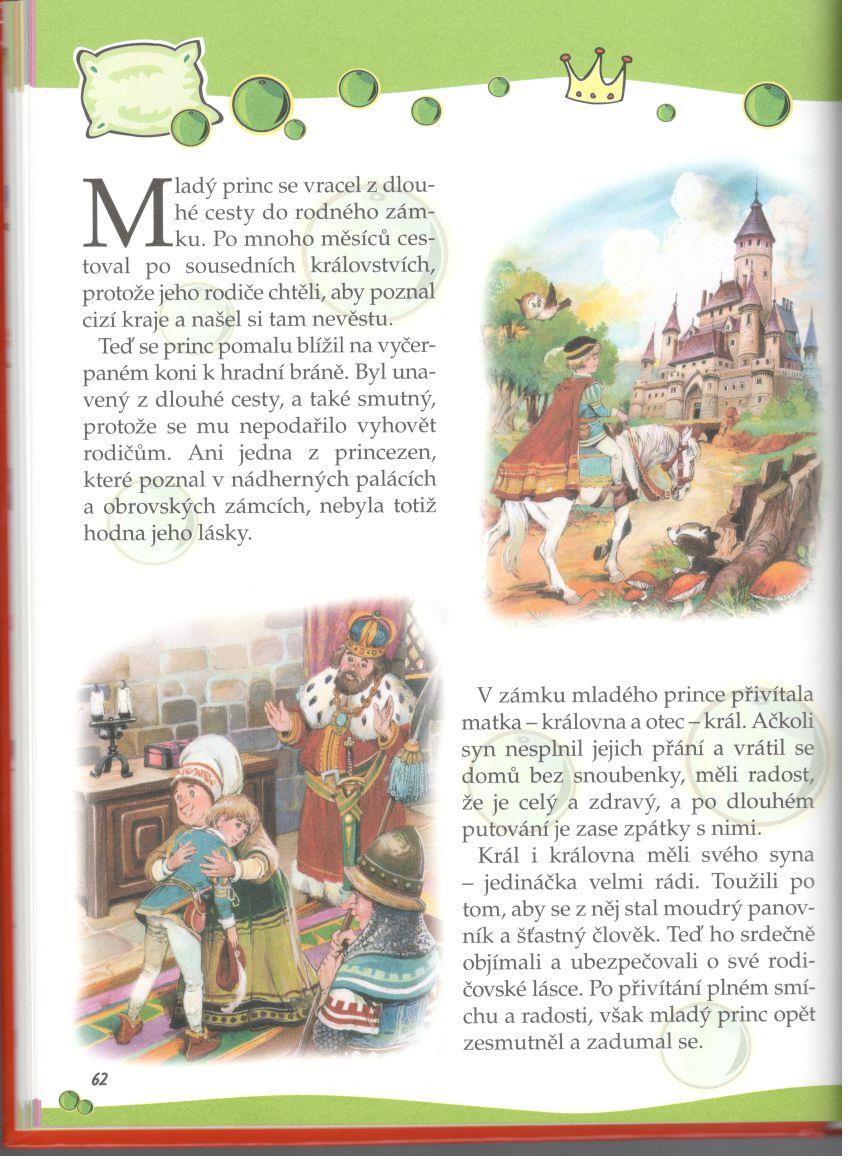 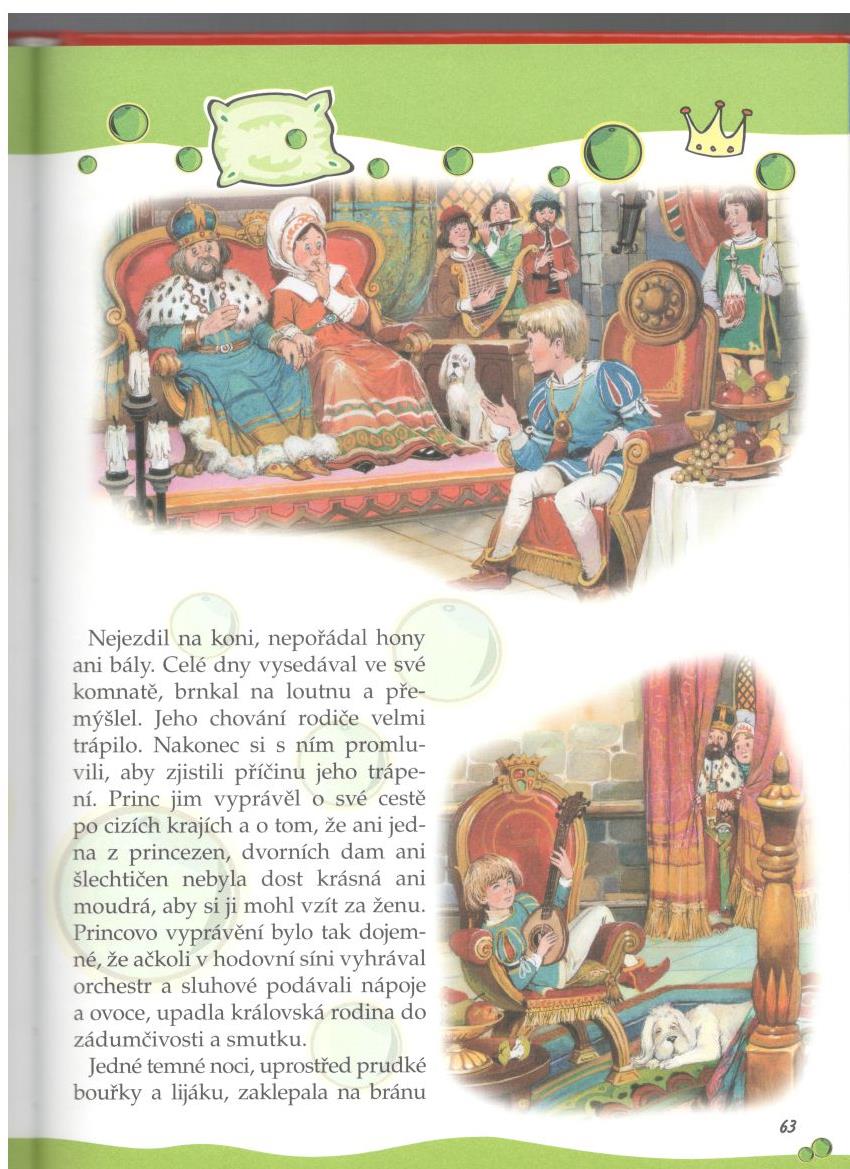 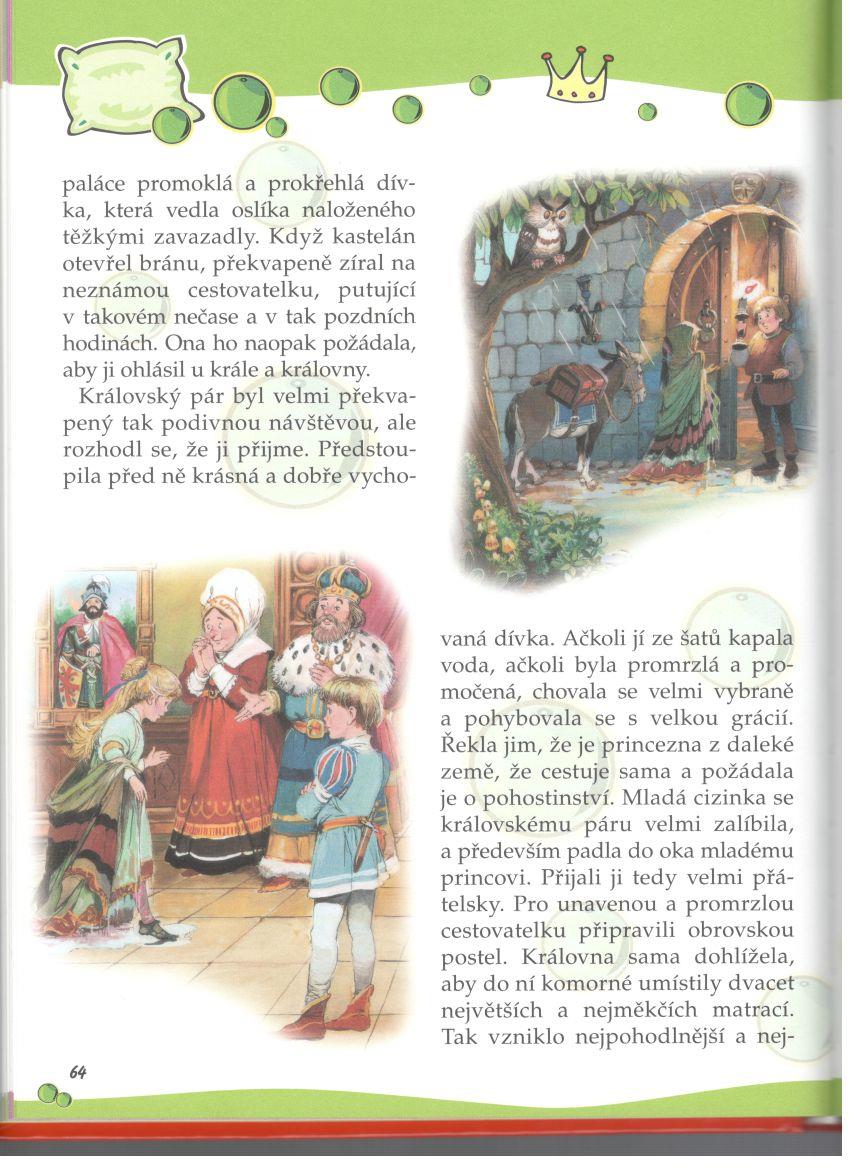 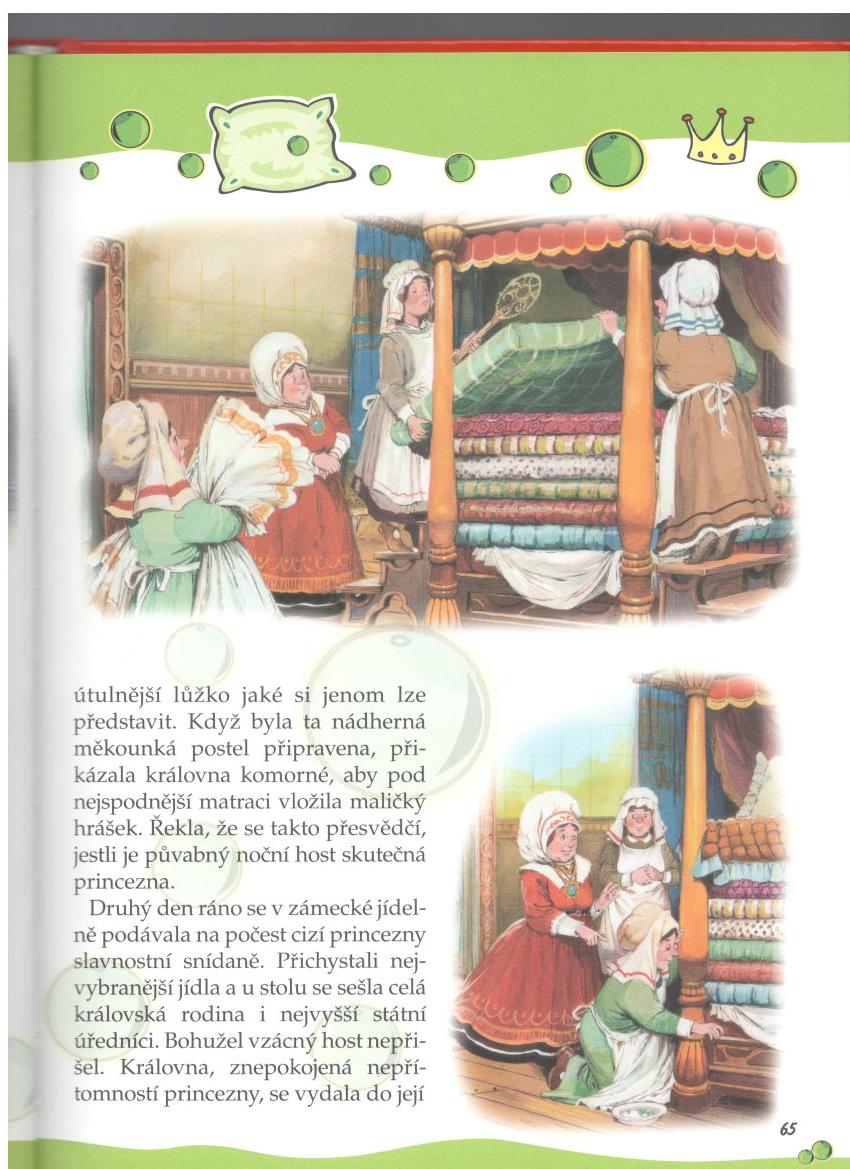 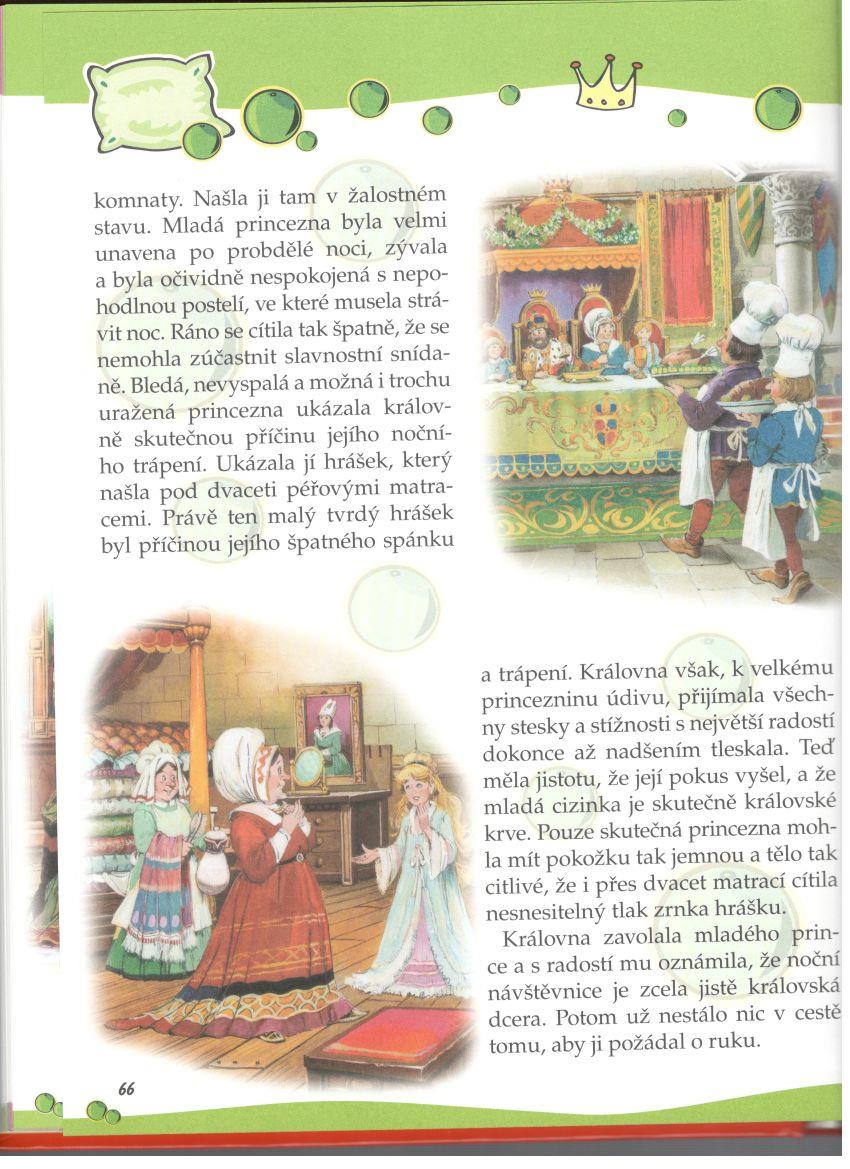 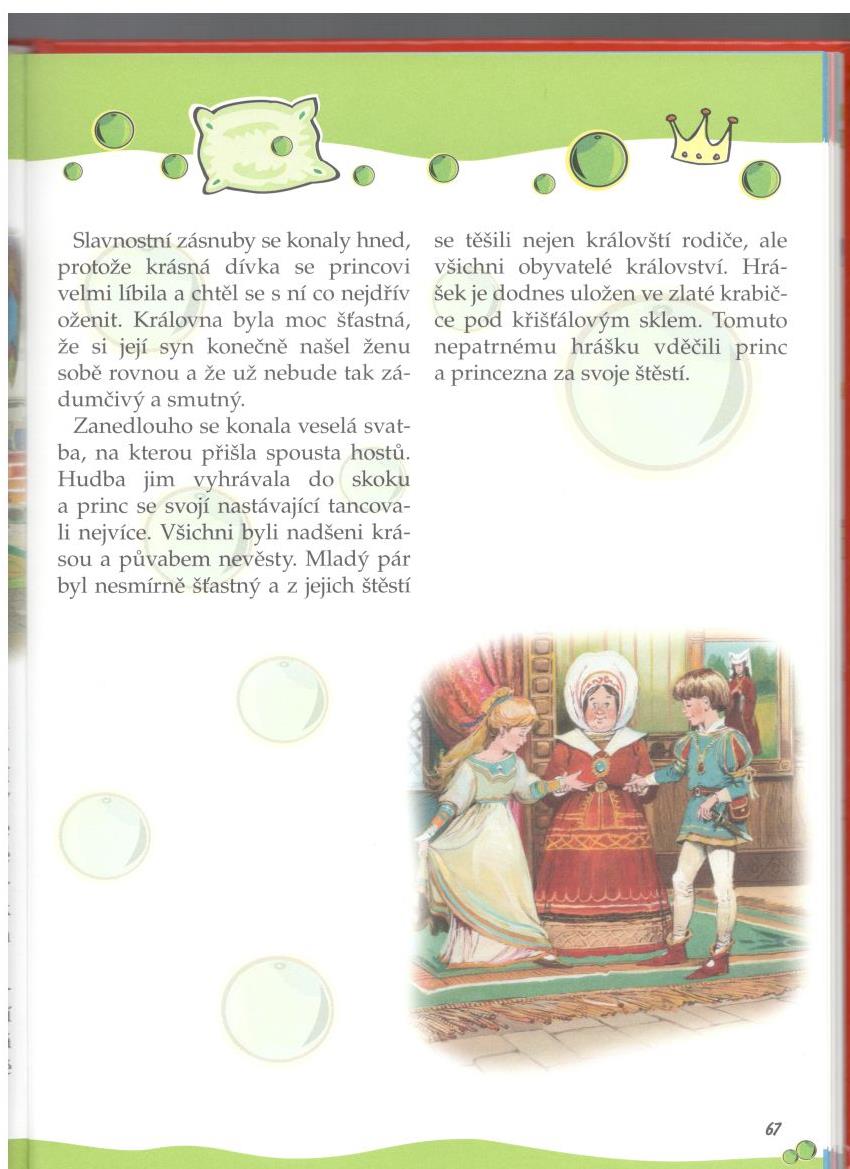 Úkoly:Slep si oba díly atlasu a objeví se ti mapa Severní Evropy, kterou budeme používat. Uschovej si ji na příští týden, ještě ji budeme potřebovat.Najdi na mapě, kde leží Dánsko a vybarvi ho červeně.Který ostrov Dánsku také patří?Namaluj dánskou vlajku.Jak se jmenuje hlavní město Dánska?Napiš jméno známého dánského pohádkáře.Které jeho pohádky znáš? Napiš jejich názvy.Přečti si pohádku O princezně na hrášku. Úkoly vypracuj do sešitu a pošli mi je ke kontrole.MATEMATIKAPovinný úkol k odevzdání: (zadání úkolu, rozsah, způsob zpracování,..) V matematice trochu poskočíme dopředu a začneme se učit násobit číslem 4. Najdi si str. 27 v pracovním sešitě a tuto stránku si ponecháme na společnou on-line hodinu, tu nebudeš do úterý sám vypracovávat. V úterý bude společná on-line hodina matematiky, kde si násobení zopakujeme a vyvodíme nové násobení 4.Ty sám si procvičíš slovní úlohy z pracovního listu a vypočítáš si je do svého domácího sešitu.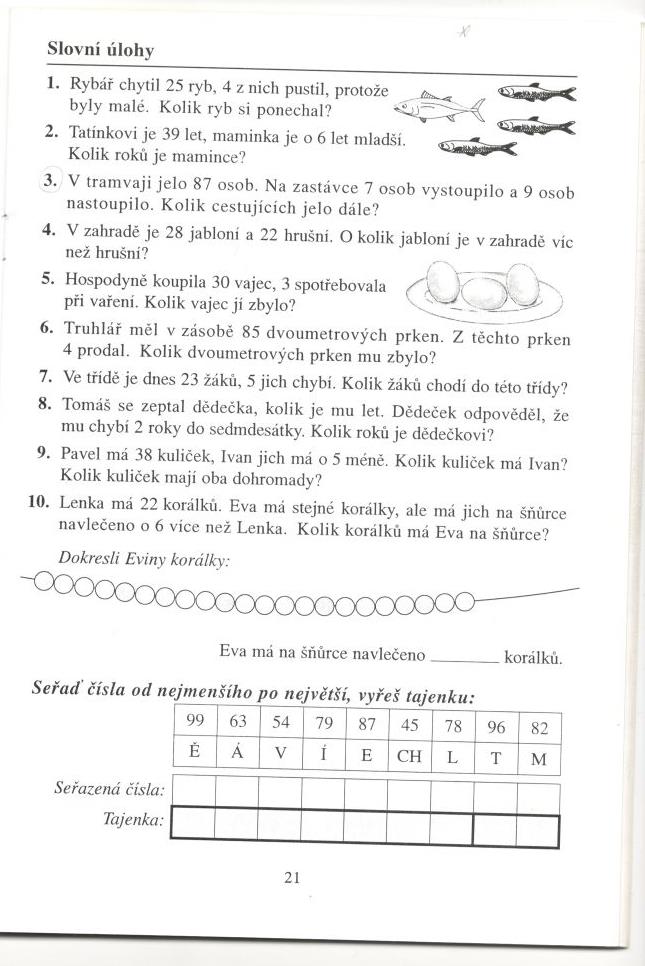 PRVOUKAPovinný úkol k odevzdání: (zadání úkolu, rozsah, způsob zpracování,..)Najdi si učebnici prvouky na str. 50 a přečti si, jaké květiny rostou a jací živočichové žijí na louce. Do svého sešitu vypiš do jednoho sloupečku květiny a do druhého vypiš živočichy. Některé květiny a živočichy si můžeš namalovat. Potom si vezmi Pracovní sešit str. 43 a sám ji vypracuj. Květiny netrhej, ale pouze namaluj.VÝTVARNÁ VÝCHOVAPovinný úkol k odevzdání: (zadání úkolu, rozsah, způsob zpracování,..)Nakresli ilustraci k pohádce O princezně na hrášku libovolnou technikou.PRACOVNÍ VYUČOVÁNÍPovinný úkol k odevzdání: (zadání úkolu, rozsah, způsob zpracování,..)Z ruličky od toaletního papíru zkus vytvořit princeznu/prince podle svých představ. Fantazii se meze nekladou. https://www.youtube.com/watch?v=q7MQe_vQ_Fk  Zazpívej si písničku o princezně.